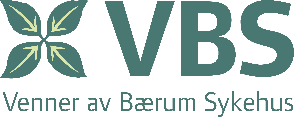 Søknad om økonomisk støtte til kurs/seminarer o.l.                                                                              til ansatte ved Bærum Sykehus                                                                                                                   (se retningslinjer og veiledning i egne dokumenter)Styret i Venner av Bærum Sykehus, okt. 2022NavnNavnAdresseAdresseTelefonTelefone-poste-postStillingStillingAvdelingAnsatt antall årAvdelingsleder, navnAvdelingsleder, navnAvdelingsleder, navnTelefonTelefone-poste-postNavn på kurs/seminar/kongressNavn på kurs/seminar/kongressNavn på kurs/seminar/kongressDatoDatoStedStedEventuell lenke med mer informasjonEventuell lenke med mer informasjonEventuell lenke med mer informasjonAvgift (må dokumenteres)                                                          VBS dekker ikke utgifter til reise eller oppholdAvgift (må dokumenteres)                                                          VBS dekker ikke utgifter til reise eller oppholdAvgift (må dokumenteres)                                                          VBS dekker ikke utgifter til reise eller oppholdAvgift (må dokumenteres)                                                          VBS dekker ikke utgifter til reise eller oppholdAvgift (må dokumenteres)                                                          VBS dekker ikke utgifter til reise eller oppholdAvgift (må dokumenteres)                                                          VBS dekker ikke utgifter til reise eller oppholdAvgift (må dokumenteres)                                                          VBS dekker ikke utgifter til reise eller oppholdAvgift (må dokumenteres)                                                          VBS dekker ikke utgifter til reise eller oppholdAvgift (må dokumenteres)                                                          VBS dekker ikke utgifter til reise eller oppholdHar du tidligere mottatt støtte til kurs/seminar/kongress? Oppgi dato og beløpHar du tidligere mottatt støtte til kurs/seminar/kongress? Oppgi dato og beløpHar du tidligere mottatt støtte til kurs/seminar/kongress? Oppgi dato og beløpHar du tidligere mottatt støtte til kurs/seminar/kongress? Oppgi dato og beløpHar du tidligere mottatt støtte til kurs/seminar/kongress? Oppgi dato og beløpHar du tidligere mottatt støtte til kurs/seminar/kongress? Oppgi dato og beløpHar du tidligere mottatt støtte til kurs/seminar/kongress? Oppgi dato og beløpHar du tidligere mottatt støtte til kurs/seminar/kongress? Oppgi dato og beløpHar du tidligere mottatt støtte til kurs/seminar/kongress? Oppgi dato og beløpHar du søkt støtte fra annet hold?Har du søkt støtte fra annet hold?Har du søkt støtte fra annet hold?Har du søkt støtte fra annet hold?Har du søkt støtte fra annet hold?Har du søkt støtte fra annet hold?Har du søkt støtte fra annet hold?Har du søkt støtte fra annet hold?Har du søkt støtte fra annet hold?Hvis ja, hvilket beløp? Hvis ja, hvilket beløp? Hvis ja, hvilket beløp? Hvis ja, hvilket beløp? Hvis ja, hvilket beløp? Hvis ja, hvilket beløp? Hvis ja, hvilket beløp? Hvis ja, hvilket beløp? Hvis ja, hvilket beløp? Vil deltagelse kreve permisjon?Vil deltagelse kreve permisjon?Vil deltagelse kreve permisjon?Vil deltagelse kreve permisjon?Vil deltagelse kreve permisjon?Vil deltagelse kreve permisjon?Vil deltagelse kreve permisjon?Vil deltagelse kreve permisjon?Vil deltagelse kreve permisjon?Hvis ja, er permisjonen innvilget av din leder?Hvis ja, er permisjonen innvilget av din leder?Hvis ja, er permisjonen innvilget av din leder?Hvis ja, er permisjonen innvilget av din leder?Hvis ja, er permisjonen innvilget av din leder?Hvis ja, er permisjonen innvilget av din leder?Hvis ja, er permisjonen innvilget av din leder?Hvis ja, er permisjonen innvilget av din leder?Hvis ja, er permisjonen innvilget av din leder?Permisjon med eller uten lønn?Permisjon med eller uten lønn?Permisjon med eller uten lønn?Permisjon med eller uten lønn?Permisjon med eller uten lønn?Permisjon med eller uten lønn?Permisjon med eller uten lønn?Permisjon med eller uten lønn?Permisjon med eller uten lønn?Dersom støtte innvilges skal beløpet overføres til kontonummer (skriv tydelig)Dersom støtte innvilges skal beløpet overføres til kontonummer (skriv tydelig)Dersom støtte innvilges skal beløpet overføres til kontonummer (skriv tydelig)Dersom støtte innvilges skal beløpet overføres til kontonummer (skriv tydelig)Dersom støtte innvilges skal beløpet overføres til kontonummer (skriv tydelig)Dersom støtte innvilges skal beløpet overføres til kontonummer (skriv tydelig)Kontoens eier:Kontoens eier:Kontoens eier:Kontoens eier:Kontoens eier:Kontoens eier:DatoDatoDatoUnderskrift søkerUnderskrift søkerUnderskrift søkerUnderskrift søkerUnderskrift søkerUnderskrift søkerAnbefales og signeres av avdelingslederAnbefales og signeres av avdelingslederAnbefales og signeres av avdelingslederAnbefales og signeres av avdelingslederAnbefales og signeres av avdelingsleder